ТЕМА УРОКА: «Электрические явления. РЕШЕНИЕ ЗАДАЧ 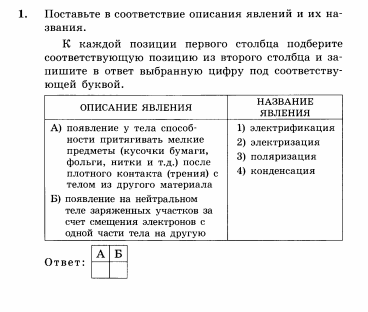 2.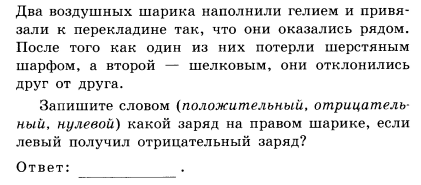 3.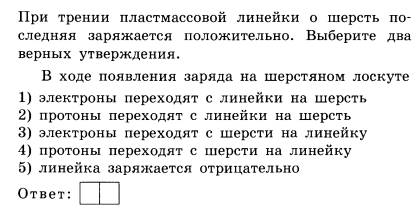 4.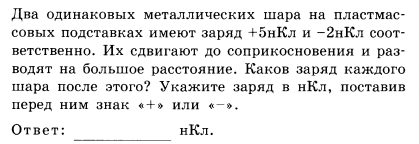 5. 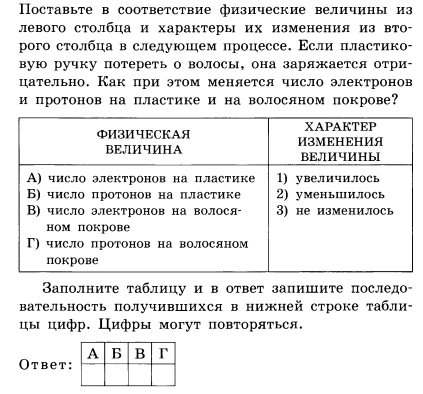 6.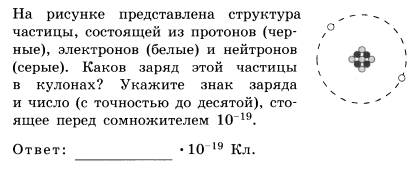 Выполненные задания (фото) с указанием фамилии и класса прислать на почту: w.e.r.a91@mail.ru или сообщением в социальную сеть ВКОНТАКТЕ https://vk.com/id53948939  до 12.05